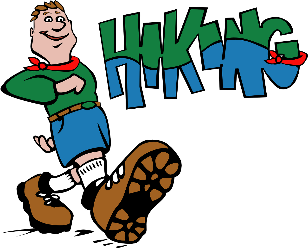 B&B och Vandrarhem Idala Priser vandringresa individuell 2022Datum i samrådPriser fyra dagar 2 personer inkluderar:4 x övernattningar, 4 x frukost, 4 x matpaket, beskrivna vandringar,Pris: 3.800 SEKDeposition: 1.900 SEKPriser fyra dagar 3 personer inkluderar:4 x övernattningar, 4 x frukost, 4 x matpaket, beskrivna vandringar,Pris: 4.200 SEKDeposition: 2.100 SEKPriser åtta dagar 2 personer inkluderar:8 x övernattningar, 8 x frukost, 8 x matpaket, beskrivna vandringar,Pris: 6.800 SEKDeposition: 3.400 SEKPriser åtta dagar 3 personer inkluderar:8 x övernattningar, 8 x frukost, 8 x matpaket, beskrivna vandringar,Pris: 8.000 SEKDeposition: 4.000 SEKUtanför finns flera terrasser med möbler och en grillplats med ett litet utomhuskök som kan användas.BetalningsvillkorDen angivna depositionen måste betalas vid bokningstillfället.Resterande resesumma måste betalas minst 1 månad före avresa.Vid bokning inom månaden före avresa måste hela beloppet betalas omedelbart.